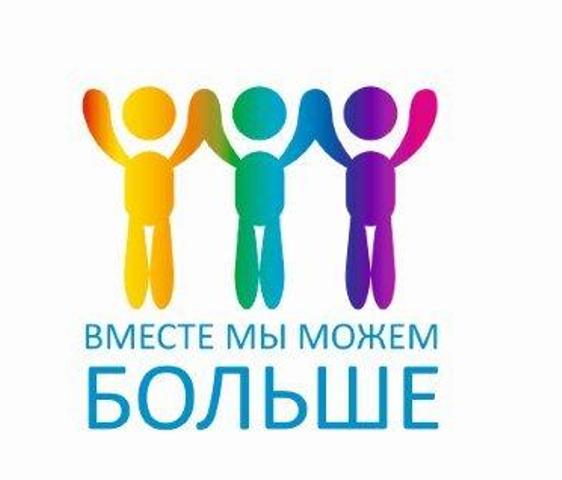 Программа окружного семинара-практикума для педагогов, работающих с детьми с ОВЗ,                                         и родителей, имеющих детей с ОВЗ«Эффективные практики обучения и социализации детей с ограниченными возможностями здоровья» Дата: 04 апреля 2024 года. Время: 14-00- 15:3013.30-14.00Регистрация участников.  Регистрация участников.  14.00 -14.40 Актовый зал, 2 этаж.В семинаре принимают участие:В семинаре принимают участие:14.00 -14.40 Актовый зал, 2 этаж.Руководитель ЮВУ МОиН СО Баландина Е.Ю.Руководитель ЮВУ МОиН СО Баландина Е.Ю.14.00 -14.40 Актовый зал, 2 этаж.Зам. главы м. р. Нефтегорский по социальным вопросам Абрамович С.О.Зам. главы м. р. Нефтегорский по социальным вопросам Абрамович С.О.14.00 -14.40 Актовый зал, 2 этаж.Директор ГКУ СО «Комплексный центр СО населения Южного округа» Малюгина Е.А.Директор ГКУ СО «Комплексный центр СО населения Южного округа» Малюгина Е.А.14.00 -14.40 Актовый зал, 2 этаж.Районный педиатр ГБУЗ СО «НЦРБ им. Н.И.Звягинцева» Кукаева О.Д.Районный педиатр ГБУЗ СО «НЦРБ им. Н.И.Звягинцева» Кукаева О.Д.14.00 -14.40 Актовый зал, 2 этаж.Рук. детского Образцового коллектива "ОБЪЕКТИВ" - 18"  Болесова Ю.В.Рук. детского Образцового коллектива "ОБЪЕКТИВ" - 18"  Болесова Ю.В.14.00 -14.40 Актовый зал, 2 этаж.Председатель окружного родительского комитета Курочкина О.В.Председатель окружного родительского комитета Курочкина О.В.14.00 -14.40 Актовый зал, 2 этаж.Представитель родительской общественности Сарычева О.С.Представитель родительской общественности Сарычева О.С.Работа практических секций Работа практических секций Работа практических секций 14.50-15:30«Региональная площадка по работе с детьми РАС»                                         каб. №2-100«Региональная площадка по работе с детьми РАС»                                         каб. №2-10014.50-15:30«Способы организации взаимодействия с ребёнком РАС»Юдина Л.И., учитель - дефектолог. 14.50-15:30«Организация творческих занятий для детей РАС»Щербатова Е.Г., учитель начальных классов14.50-15:30Значение телесно- ориентированной терапии в формировании и развитии социального поведения ребенка с аутизмомЗолотарев Д.В., учитель физической культуры14.50-15:30«Дошкольники, начальные классы, дети с ОВЗ»                                             каб. №  2-76«Дошкольники, начальные классы, дети с ОВЗ»                                             каб. №  2-7614.50-15:30«Развиваемся, играя»Морева Е.В., педагог-психолог СП ДС «Умка» ГБОУ СОШ №1 г. Нефтегорска14.50-15:30«Нейропсихологические игры как метод эффективной работы с детьми с ОВЗ в домашних условиях»Газизова И.В., учитель начальных классов14.50-15:30«Развитие личностной сферы ребенка посредством осуществления волонтерской деятельности»Чижова Т.В., учитель начальных классов14.50-15:30«Среднее и старшее звено, дети с ОВЗ»                                                                   каб. 3-121«Среднее и старшее звено, дети с ОВЗ»                                                                   каб. 3-12114.50-15:30«Формирование математической грамотности у детей с ОВЗ как компонент функциональной грамотности»Павлова Т.П. ,учитель математики и информатики14.50-15:30«Проектная деятельность как метод социализации детей с ОВЗ»Кольцова К.К., учитель английского языка14.50-15:30«Деятельность советника директора по воспитанию по реализации концепции единых действий с детьми ОВЗ»Коновалова Н.М. ,советник директора по воспитанию и взаимодействию с детскими общественными объединениями14.50-15:30«Дети- инофоны»                                                                                                    каб. № 3-123«Дети- инофоны»                                                                                                    каб. № 3-12314.50-15:30«Работа с детьми- инофонами и их родителями в период адаптации»Терехова О.А. ,учитель русского языка и литературы14.50-15:30«Наставничество как педагогическая технология в осуществлении социальной интеграции иностранных граждан»Троцкая О.М., учитель русского языка и литературы14.50-15:30«Формы и методы работы педагога- психолога с детьми инофонами и их родителями в условиях учреждения дополнительного образования»Пронина С.В. , педагог-психолог СП ДОД ЦДТ «Радуга»